РОССИЙСКАЯ ФЕДЕРАЦИЯРОСТОВСКАЯ ОБЛАСТЬМУНИЦИПАЛЬНОЕ ОБРАЗОВАНИЕ «ШОЛОХОВСКОЕ ГОРОДСКОЕ ПОСЕЛЕНИЕ»СОБРАНИЕ ДЕПУТАТОВ ШОЛОХОВСКОГО ГОРОДСКОГО ПОСЕЛЕНИЯРЕШЕНИЕ27.12.2017 года   № 50р.п. ШолоховскийО внесении изменений в решениеСобрания депутатов Шолоховскогогородского   поселения     от08 .12.2017  года  №  46В связи с необходимостью внесения изменений в решение Собрания депутатов Шолоховского городского  поселения от 08 декабря 2017 года № 46 «О бюджете Шолоховского городского поселения Белокалитвинского района на 2018 год и на плановый период 2019 и 2020 годов», на основании статей 2 и 24  Устава муниципального образования «Шолоховское городское поселение», Собрание депутатов Шолоховского городского поселенияРЕШИЛО1. В пункте 1а) подпункте 1 цифры «22 483,4» заменить цифрами «53956,3»;б) подпункте 2 цифры «22 483,4» заменить цифрами «53956,3»;      в)  подпункте 3 цифры «1 580,0» заменить цифрами «1995,0»;г)  подпункте 5 цифры «4770,0» заменить цифрами «5245,3»;2. В пункте 2а) подпункте1 цифры «66 754,9» заменить цифрами «51036,2», цифры «23 112,0» заменить цифрами 40696,9»;б) подпункте 2 цифры «66 754,9» заменить цифрами «51036,2», цифры «23 112,0» заменить цифрами 40696,9»;в) подпункте 3 цифры «1 712,6» заменить цифрами «2 162,6», цифры ;«1 712,6» заменить цифрами «2211,9»;г) подпункте 5 цифры «4 701,5» заменить цифрами «5 134,6», цифры «4 809,0» заменить цифрами «5 186,0».     3. Приложение 1 « Объём поступлений доходов бюджета Шолоховского городского поселения Белокалитвинского района на 2018 год и на плановый период 2019 и 2020 годов» изложить в следующей редакции:Приложение 1к решению Собрания депутатовШолоховского городского поселенияот 27.12 2017 года № 50   «О бюджете Шолоховского городского поселенияБелокалитвинского района на 2018 год и на плановый период 2019  и 2020 годов»ОБЪЕМ ПОСТУПЛЕНИЙ ДОХОДОВ БЮДЖЕТАШОЛОХОВСКОГО ГОРОДСКОГО ПОСЕЛЕНИЯ БЕЛОКАЛИТВИНСКОГО РАЙОНА НА 2018 ГОД И НА ПЛАНОВЫЙ ПЕРИОД 2019 И 2020 ГОДОВПредседательСобрания депутатов – глава Шолоховского городского поселения                                                                        Н.А. Войнова4. Приложение 2 «Источники финансирования дефицита бюджета Шолоховского городского поселения Белокалитвинского района  на 2018 год и на плановый период 2019 и 2020 годов» изложить в следующей редакции:Приложение 2к решению Собрания депутатовШолоховского городского поселенияот 27.12. 2017 года № 50«О бюджете Шолоховского городского поселения Белокалитвинского района на 2018 год и на плановый период 2019  и 2020 годов»Источники финансирования дефицита бюджетаШолоховского городского поселения Белокалитвинского районана 2018 год и на плановый период 2019 и 2020 годовПредседательСобрания депутатов – глава Шолоховского городского поселения                                                                        Н.А. Войнова5. Приложение 6 «Распределение бюджетных ассигнований по разделам, подразделам, целевым статьям (муниципальным программам Шолоховского городского поселения и непрограммным направлениям деятельности), группам и подгруппам видов расходов, классификации, расходов бюджета Шолоховского городского поселения Белокалитвинского района на 2018 год и на плановый период 2019и 2020 годов» изложить в следующей редакции:Приложение 6к решению Собрания депутатовШолоховского городского поселенияот 27.12. 2017 года № 50   «О бюджете Шолоховского городского поселенияБелокалитвинского района на 2018 год и на плановый период 2019  и 2020 годов»Распределение бюджетных ассигнований по разделам, подразделам, целевым статьям (муниципальным программам Шолоховского городского поселения и непрограммным направлениям деятельности), группам и подгруппам видов расходов, классификации, расходов бюджета Шолоховского городского поселения Белокалитвинского района на 2018 год и на плановый период 2019и 2020 годовПредседательСобрания депутатов – глава Шолоховского городского поселения                                                                                                         Н.А. Войнова6. Приложение 7 «Ведомственная структура расходов бюджета Шолоховского городского поселения Белокалитвинского района на 2018 год и на плановый период 2019 и 2020 годов»  изложить в следующей редакции:Приложение 7к решению Собрания депутатовШолоховское городское поселениеот 27.12. 2017 года № 50«О бюджете Шолоховского городского поселения Белокалитвинского района на 2018 год и на плановый период 2019  и 2020 годов»                                                                                                                                                                                                                                 (тыс. рублей)ПредседательСобрания депутатов – глава Шолоховского городского поселения                                                                                                         Н.А. Войнова7. Приложение №8 «Распределение бюджетных ассигнований по целевым статьям(муниципальным программам Шолоховского городского поселения и непрограммным направлениям деятельности), группам и подгруппам видов расходов, разделам, подразделам классификации расходов бюджета Шолоховского городского поселения Белокалитвинского района на 2018 год и на плановый период 2019 и 2020 годов» изложить в следующей редакции:Приложение 8к решению Собрания депутатовШолоховского городского поселенияот 27.12. 2017 года № 50«О бюджете Шолоховского городского поселенияБелокалитвинского района на 2018 год и на плановый период 2019  и 2020 годов»ПредседательСобрания депутатов – глава Шолоховского городского поселения                                                                                                         Н.А. Войнова8. Приложение 9 «Распределение межбюджетных трансфертов, перечисляемых из местного бюджета бюджету  Белокалитвинского района, на финансирование расходов, связанных с передачей осуществления части полномочий органов местного самоуправления Шолоховского городского поселения органам местного самоуправления Белокалитвинского района на 2018 год и на плановый период 2019-2020 годы» изложить в следующей редакции:Приложение 9к решению Собрания депутатовШолоховского городского поселенияот 27.12.2017 года № 50«О бюджете Шолоховского городского поселенияБелокалитвинского района на 2018 год и на плановый период 2019  и 2020 годов»Распределение межбюджетных трансфертов, перечисляемых из местного бюджетабюджету  Белокалитвинского района, на финансирование расходов, связанных с передачей осуществления части полномочий органов местного самоуправления Шолоховского городского поселения органам местного самоуправления Белокалитвинского района на 2018 год и на плановый период 2019-2020 годы                                                                                                                                                                                                                                   тыс. рублейПредседательСобрания депутатов – глава Шолоховского городского поселения                                                                                                         Н.А. Войнова9. Приложение 10 «Распределение субсидий, предоставляемых Шолоховскому городскому поселению Белокалитвинского района для софинансирования расходных обязательств,  возникающих при выполнении полномочий органов местного самоуправления по вопросам местного значения, по направлениям расходования средств на 2018 года и на плановый период 2019 и 2020 годов» изложить в следующей редакции:Приложение 10к решению Собрания депутатовШолоховского городского поселенияот 27.12. 2017 года № 50 «О бюджете Шолоховского городского поселенияБелокалитвинского района на 2018 год и на плановый период 2019  и 2020 годов»ПредседательСобрания депутатов – глава Шолоховского городского поселения                                                                                                         Н.А. Войнова10. Приложение 11 «Распределение  субвенций, предоставляемых из областного бюджета для обеспечения осуществления отдельных государственных полномочий, переданных Шолоховскому городскому поселению Белокалитвинского района федеральными и областными законами  на 2018год» изложить в следующей редакции:Приложение 11к решению Собрания депутатовШолоховского городского поселенияот 27.12. 2017 года № 50   О бюджете Шолоховского городского поселенияБелокалитвинского района на 2018 год и на плановый период 2019  и 2020 годов»Распределение  субвенций, предоставляемых из областного бюджета для обеспечения осуществления отдельных государственных полномочий, переданных Шолоховскому городскому поселению Белокалитвинского района федеральными и областными законами  на 2018год11. Приложение 12 «Распределение  субвенций, предоставляемых из областного бюджета для обеспечения осуществления отдельных государственных полномочий, переданных Шолоховскому городскому поселению Белокалитвинского района федеральными и областными законами  на плановый период 2019 и 2020 годов» изложить в следующей редакции:Приложение 12к решению Собрания депутатовШолоховского городского поселенияот 27.12. 2017 года № 50   «О бюджете Шолоховского городского поселенияБелокалитвинского района на 2018 год и на плановый период 2019  и 2020 годов»       12. Настоящее решение вступает в силу с момента опубликования.13. Контроль, за исполнением настоящего решения оставляю за собой и председателем   постоянно  действующей  депутатской  комиссии  Собрания  депутатов Шолоховского городского поселения по бюджету, налогам и муниципальной собственности..                                         
(тыс. руб.)Наименование кода поступлений в бюджет, группы, подгруппы, статьи, подстатьи, элемента, подвида доходов, классификации операций сектора государственного управленияКод бюджетной классификации Российской ФедерацииСумма
(тыс. руб.)Сумма 2-го года
(тыс. руб.)Сумма 3-го года
(тыс. руб.)Наименование кода поступлений в бюджет, группы, подгруппы, статьи, подстатьи, элемента, подвида доходов, классификации операций сектора государственного управленияКод бюджетной классификации Российской ФедерацииСумма
(тыс. руб.)Сумма 2-го года
(тыс. руб.)Сумма 3-го года
(тыс. руб.)Наименование кода поступлений в бюджет, группы, подгруппы, статьи, подстатьи, элемента, подвида доходов, классификации операций сектора государственного управленияКод бюджетной классификации Российской ФедерацииСумма
(тыс. руб.)Сумма 2-го года
(тыс. руб.)Сумма 3-го года
(тыс. руб.)ДОХОДЫ53 956,3 51 036,2 40 696,9 НАЛОГОВЫЕ И НЕНАЛОГОВЫЕ ДОХОДЫ1 00 00000 00 0000 000 10 490,610 269,210 372,0Налоговые доходы9 640,09 412,89 505,3НАЛОГИ НА ПРИБЫЛЬ, ДОХОДЫ1 01 00000 00 0000 000 3 335,93 377,53 382,5Налог на доходы физических лиц1 01 02000 01 0000 110 3 335,93 377,53 382,5Налог на доходы физических лиц с доходов, источником которых является налоговый агент, за исключением доходов, в отношении которых исчисление и уплата налога осуществляются в соответствии со статьями 227, 2271 и 228 Налогового кодекса Российской Федерации1 01 02010 01 0000 110 3 305,93 347,53 352,5Налог на доходы физических лиц с доходов, полученных физическими лицами в соответствии со статьей 228 Налогового кодекса Российской Федерации1 01 02030 01 0000 110 30,030,030,0НАЛОГИ НА ТОВАРЫ (РАБОТЫ, УСЛУГИ), РЕАЛИЗУЕМЫЕ НА ТЕРРИТОРИИ РОССИЙСКОЙ ФЕДЕРАЦИИ1 03 00000 00 0000 000 708,3797,4797,4Акцизы по подакцизным товарам (продукции), производимым на территории Российской Федерации1 03 02000 01 0000 110 708,3797,4797,4Доходы от уплаты акцизов на дизельное топливо, подлежащие распределению между бюджетами субъектов Российской Федерации и местными бюджетами с учетом установленных дифференцированных нормативов отчислений в местные бюджеты1 03 02230 01 0000 110 246,3274,8274,8Доходы от уплаты акцизов на моторные масла для дизельных и (или) карбюраторных (инжекторных) двигателей, подлежащие распределению между бюджетами субъектов Российской Федерации и местными бюджетами с учетом установленных дифференцированных нормативов отчислений в местные бюджеты1 03 02240 01 0000 110 2,22,42,4Доходы от уплаты акцизов на автомобильный бензин, подлежащие распределению между бюджетами субъектов Российской Федерации и местными бюджетами с учетом установленных дифференцированных нормативов отчислений в местные бюджеты1 03 02250 01 0000 110 510,9572,9572,9Доходы от уплаты акцизов на прямогонный бензин, подлежащие распределению между бюджетами субъектов Российской Федерации и местными бюджетами с учетом установленных дифференцированных нормативов отчислений в местные бюджеты1 03 02260 01 0000 110 -51,1-52,7-52,7НАЛОГИ НА ИМУЩЕСТВО1 06 00000 00 0000 000 5 497,65 135,85 219,2Налог на имущество физических лиц1 06 01000 00 0000 110 860,0487,2536,5Налог на имущество физических лиц, взимаемый по ставкам, применяемым к объектам налогообложения, расположенным в границах городских поселений1 06 01030 13 0000 110 860,0487,2536,5Земельный налог1 06 06000 00 0000 110 4 637,64 648,64 682,7Земельный налог с организаций1 06 06030 00 0000 110 3 508,03 519,43 531,9Земельный налог с организаций, обладающих земельным участком, расположенным в границах городских поселений1 06 06033 13 0000 110 3 508,03 519,43 531,9Земельный налог с физических лиц1 06 06040 00 0000 110 1 129,61 129,21 150,8Земельный налог с физических лиц, обладающих земельным участком, расположенным в границах городских поселений1 06 06043 13 0000 110 1 129,61 129,21 150,8ГОСУДАРСТВЕННАЯ ПОШЛИНА1 08 00000 00 0000 000 98,2102,1106,2Государственная пошлина за совершение нотариальных действий (за исключением действий, совершаемых консульскими учреждениями Российской Федерации)1 08 04000 01 0000 110 98,2102,1106,2Государственная пошлина за совершение нотариальных действий должностными лицами органов местного самоуправления, уполномоченными в соответствии с законодательными актами Российской Федерации на совершение нотариальных действий1 08 04020 01 0000 110 98,2102,1106,2Неналоговые доходы850,6856,4866,7ДОХОДЫ ОТ ИСПОЛЬЗОВАНИЯ ИМУЩЕСТВА, НАХОДЯЩЕГОСЯ В ГОСУДАРСТВЕННОЙ И МУНИЦИПАЛЬНОЙ СОБСТВЕННОСТИ1 11 00000 00 0000 000 693,9689,7689,7Доходы, получаемые в виде арендной либо иной платы за передачу в возмездное пользование государственного и муниципального имущества (за исключением имущества бюджетных и автономных учреждений, а также имущества государственных и муниципальных унитарных предприятий, в том числе казенных)1 11 05000 00 0000 120 303,9299,7299,7Доходы, получаемые в виде арендной платы за земельные участки, государственная собственность на которые не разграничена, а также средства от продажи права на заключение договоров аренды указанных земельных участков1 11 05010 00 0000 120 123,7119,5119,5Доходы, получаемые в виде арендной платы за земельные участки, государственная собственность на которые не разграничена и которые расположены в границах городских поселений, а также средства от продажи права на заключение договоров аренды указанных земельных участков1 11 05013 13 0000 120 123,7119,5119,5Доходы от сдачи в аренду имущества, составляющего государственную (муниципальную) казну (за исключением земельных участков)1 11 05070 00 0000 120 180,2180,2180,2Доходы от сдачи в аренду имущества, составляющего казну городских поселений (за исключением земельных участков)1 11 05075 13 0000 120 180,2180,2180,2Прочие доходы от использования имущества и прав, находящихся в государственной и муниципальной собственности (за исключением имущества бюджетных и автономных учреждений, а также имущества государственных и муниципальных унитарных предприятий, в том числе казенных)1 11 09000 00 0000 120 390,0390,0390,0Прочие поступления от использования имущества, находящегося в государственной и муниципальной собственности (за исключением имущества бюджетных и автономных учреждений, а также имущества государственных и муниципальных унитарных предприятий, в том числе казенных)1 11 09040 00 0000 120 390,0390,0390,0Прочие поступления от использования имущества, находящегося в собственности городских поселений (за исключением имущества муниципальных бюджетных и автономных учреждений, а также имущества муниципальных унитарных предприятий, в том числе казенных)1 11 09045 13 0000 120 390,0390,0390,0ДОХОДЫ ОТ ОКАЗАНИЯ ПЛАТНЫХ УСЛУГ (РАБОТ) И КОМПЕНСАЦИИ ЗАТРАТ ГОСУДАРСТВА1 13 00000 00 0000 000 21,022,325,0Доходы от компенсации затрат государства1 13 02000 00 0000 130 21,022,325,0Доходы, поступающие в порядке возмещения расходов, понесенных в связи с эксплуатацией имущества1 13 02060 00 0000 130 21,022,325,0Доходы, поступающие в порядке возмещения расходов, понесенных в связи с эксплуатацией имущества городских поселений1 13 02065 13 0000 130 21,022,325,0ШТРАФЫ, САНКЦИИ, ВОЗМЕЩЕНИЕ УЩЕРБА1 16 00000 00 0000 000 10,911,311,7Прочие поступления от денежных взысканий (штрафов) и иных сумм в возмещение ущерба1 16 90000 00 0000 140 10,911,311,7Прочие поступления от денежных взысканий (штрафов) и иных сумм в возмещение ущерба, зачисляемые в бюджеты городских поселений1 16 90050 13 0000 140 10,911,311,7Прочие поступления от денежных взысканий (штрафов) и иных сумм в возмещение ущерба, зачисляемые в бюджеты городских поселений (федеральные государственные органы, Банк России, органы управления государственными внебюджетными фондами Российской Федерации)1 16 90050 13 6000 140 10,911,311,7ПРОЧИЕ НЕНАЛОГОВЫЕ ДОХОДЫ1 17 00000 00 0000 000 124,8133,1140,3Прочие неналоговые доходы1 17 05000 00 0000 180 124,8133,1140,3Прочие неналоговые доходы бюджетов городских поселений1 17 05050 13 0000 180 124,8133,1140,3БЕЗВОЗМЕЗДНЫЕ ПОСТУПЛЕНИЯ2 00 00000 00 0000 000 43 465,740 767,030 324,9БЕЗВОЗМЕЗДНЫЕ ПОСТУПЛЕНИЯ ОТ ДРУГИХ БЮДЖЕТОВ БЮДЖЕТНОЙ СИСТЕМЫ РОССИЙСКОЙ ФЕДЕРАЦИИ2 02 00000 00 0000 000 43 465,740 767,030 324,9Дотации бюджетам бюджетной системы Российской Федерации2 02 10000 00 0000 151 11 893,612 021,112 573,4Дотации на выравнивание бюджетной обеспеченности2 02 15001 00 0000 151 11 893,612 021,112 573,4Дотации бюджетам городских поселений на выравнивание бюджетной обеспеченности2 02 15001 13 0000 151 11 893,612 021,112 573,4Субвенции бюджетам бюджетной системы Российской Федерации2 02 30000 00 0000 151 189,7191,8198,7Субвенции местным бюджетам на выполнение передаваемых полномочий субъектов Российской Федерации2 02 30024 00 0000 151 0,20,20,2Субвенции бюджетам городских поселений на выполнение передаваемых полномочий субъектов Российской Федерации2 02 30024 13 0000 151 0,20,20,2Субвенции бюджетам на осуществление первичного воинского учета на территориях, где отсутствуют военные комиссариаты2 02 35118 00 0000 151 189,5191,6198,5Субвенции бюджетам городских поселений на осуществление первичного воинского учета на территориях, где отсутствуют военные комиссариаты2 02 35118 13 0000 151 189,5191,6198,5Иные межбюджетные трансферты2 02 40000 00 0000 151 31 382,428 554,117 552,8Прочие межбюджетные трансферты, передаваемые бюджетам2 02 49999 00 0000 151 31 382,428 554,117 552,8Прочие межбюджетные трансферты, передаваемые бюджетам городских поселений2 02 49999 13 0000 151 31 382,428 554,117 552,8 (тыс. руб.)КодНаименование2018 г.2019 г.2020 г.КодНаименование2018 г.2019 г.2020 г.01 00 00 00 00 0000 000ИСТОЧНИКИ ВНУТРЕННЕГО ФИНАНСИРОВАНИЯ ДЕФИЦИТОВ БЮДЖЕТОВ0.00.00.001 05 00 00 00 0000 000Изменение остатков средств на счетах по учету средств бюджетов0.00.00.001 05 00 00 00 0000 500Увеличение остатков средств бюджетов53 956,351 036,240 696,901 05 02 00 00 0000 500Увеличение прочих остатков средств бюджетов53 956,351 036,240 696,901 05 02 01 00 0000 510Увеличение прочих остатков денежных средств бюджетов53 956,351 036,240 696,901 05 02 01 13 0000 510Увеличение прочих остатков денежных средств бюджетов городских поселений53 956,351 036,240 696,901 05 00 00 00 0000 600Уменьшение остатков средств бюджетов53 956,351 036,240 696,901 05 02 00 00 0000 600Уменьшение прочих остатков средств бюджетов01 05 02 01 00 0000 610Уменьшение прочих остатков денежных средств бюджетов53 956,351 036,240 696,901 05 02 01 13 0000 610Уменьшение прочих остатков денежных средств бюджетов городских поселений53 956,351 036,240 696,9 (тыс. руб.)НаименованиеРзПРЦСРВР2018 г.2019 г.2020 г.НаименованиеРзПРЦСРВР2018 г.2019 г.2020 г.Всего53 956,351 036,240 696,9ОБЩЕГОСУДАРСТВЕННЫЕ ВОПРОСЫ01008 242,97 793,07 925,7Функционирование Правительства Российской Федерации, высших исполнительных органов государственной власти субъектов Российской Федерации, местных администраций01047 483,27 429,87 648,7 Мероприятия по замене ламп накаливания на энергосберегающие в рамках подпрограммы «Энергосбережение и повышение энергетической эффективности учреждений органов муниципальных образований» муниципальной программы Шолоховского городского поселения «Энергоэффективность и развитие энергетики» (Иные закупки товаров, работ и услуг для обеспечения государственных (муниципальных) нужд)010409 1 00 282702405,05,05,0Расходы на развитие и обновление информационной и телекоммуникационной инфраструктуры в рамках подпрограммы «Обеспечение реализации муниципальной программы Шолоховского городского поселения «Муниципальная политика» муниципальной программы Шолоховского городского поселения "Муниципальная политика" (Иные закупки товаров, работ и услуг для обеспечения государственных (муниципальных) нужд)010410 2 00 28600240128,0133,1138,4 Расходы на выплаты по оплате труда работников муниципального образования «Шолоховское городское поселение» в рамках подпрограммы «Нормативно-методическое обеспечение и организация бюджетного процесса» муниципальной программы Шолоховского городского поселения«Управление муниципальными финансами и создание условий для эффективного управления муниципальными финансами» (Расходы на выплаты персоналу государственных (муниципальных) органов)010411 2 00 001101206 266,06 187,36 369,5 Расходы на обеспечение деятельности работников муниципального образования Шолоховского городского поселения в рамках подпрограммы «Нормативно-методическое обеспечение и организация бюджетного процесса» муниципальной программы Шолоховского городского поселения«Управление муниципальными финансами и создание условий для эффективного управления муниципальными финансами» (Расходы на выплаты персоналу государственных (муниципальных) органов)010411 2 00 0019012031,531,531,5 Расходы на обеспечение деятельности работников муниципального образования Шолоховского городского поселения в рамках подпрограммы «Нормативно-методическое обеспечение и организация бюджетного процесса» муниципальной программы Шолоховского городского поселения«Управление муниципальными финансами и создание условий для эффективного управления муниципальными финансами» (Иные закупки товаров, работ и услуг для обеспечения государственных (муниципальных) нужд)010411 2 00 00190240795,6815,9840,6 Расходы на обеспечение деятельности работников муниципального образования Шолоховского городского поселения в рамках подпрограммы «Нормативно-методическое обеспечение и организация бюджетного процесса» муниципальной программы Шолоховского городского поселения«Управление муниципальными финансами и создание условий для эффективного управления муниципальными финансами» (Уплата налогов, сборов и иных платежей)010411 2 00 001908502,01,91,8 Иные межбюджетные трансферты из бюджета Шолоховского городского поселения бюджету Белокалитвинского района в рамках подпрограммы «Нормативно-методическое обеспечение и организация бюджетного процесса» муниципальной программы Шолоховского городского поселления«Управление муниципальными финансами и создание условий для эффективного управления муниципальными финансами» (Иные межбюджетные трансферты)010411 2 00 87030540254,9254,9261,7Расходы на осуществление полномочий по определению в соответствии с частью 1 статьи  11.2 Областного закона от 25 октября 2002 года № 273-ЗС «Об административных  правонарушениях» перечня должностных лиц, уполномоченных составлять протоколы об  административных правонарушениях, по иным непрограммным мероприятиям в рамках  непро-граммного направления деятельности «Реализация функций иных государственных  органов Ростовской области» (Иные закупки товаров, работ и услуг для обеспечения государственных (муниципальных) нужд)010499 9 00 723902400,20,20,2Обеспечение деятельности финансовых, налоговых и таможенных органов и органов финансового (финансово-бюджетного) надзора010639,236,536,5 Межбюджетные трансферты из бюджета Шолоховского городского поселения бюджету Белокалитвинского района на финансирование расходов по осуществлению внешнего муниципального контроля в рамках непрограммных расходов Шолоховского городского поселения (Иные межбюджетные трансферты)010699 9 00 8704054039,236,536,5Резервные фонды011150,0106,220,0 Резервный фонд Администрации Шолоховского городского поселения (Резервные средства)011199 9 00 9803087050,0106,220,0Другие общегосударственные вопросы0113670,5220,5220,5 Мероприятия по профилактике экстремизма и терроризма на территории Шолоховского городского поселения в рамках подпрограммы «Профилактика экстремизма и терроризма в Шолоховском городском поселении» муниципальной программы Шолоховского городского поселения«Обеспечение общественного порядка и противодействие преступности» (Иные закупки товаров, работ и услуг для обеспечения государственных (муниципальных) нужд)011304 1 00 281402405,05,05,0Мероприятия по обеспечению первичных мер пожарной безопасности в границах поселения в  рамках подпрограммы «Пожарная безопасность» муниципальной программы Шолоховского  городского поселения «Защита населения и территории от чрезвычайных ситуаций,  обеспечение пожарной безопасности и безопасности людей на водных объектах (Иные закупки товаров, работ и услуг для обеспечения государственных (муниципальных) нужд)011305 1 00 281602406,06,06,0 Официальная публикация нормативно-правовых актов Шолоховского городского поселения, проектов правовых актов и иных информационных материалов в рамках подпрограммы «Обеспечение реализации муниципальной программы Шолоховского городского поселения «Муниципальная политика» (Иные закупки товаров, работ и услуг для обеспечения государственных (муниципальных) нужд)011310 2 00 2831024067,067,067,0 Реализация направления расходов в рамках подпрограммы «Обеспечение реализации муниципальной программы Шолоховского городского поселения «Муниципальная политика» муниципальной программы Шолоховского городского поселения «Муниципальная политика» (Уплата налогов, сборов и иных платежей) (Уплата налогов, сборов и иных платежей)011310 2 00 2832085092,592,592,5 Мероприятия по диспансеризации муниципальных служащих Шолоховского городского поселения в рамках подпрограммы «Обеспечение реализации муниципальной программы Шолоховского городского поселения «Муниципальная политика» муниципальной программы Шолоховского городского поселения "Муниципальная политика" (Иные закупки товаров, работ и услуг для обеспечения государственных (муниципальных) нужд)011310 2 00 2833024050,0 Реализация направления расходов в рамках подпрограммы «Обеспечение реализации муниципальной программы Шолоховского городского поселения «Муниципальная политика» муниципальной программы Шолоховского городского поселения «Муниципальная политика» (Иные закупки товаров, работ и услуг для обеспечения государственных (муниципальных) нужд) (Иные закупки товаров, работ и услуг для обеспечения государственных (муниципальных) нужд)011310 2 00 28340240150,050,050,0Формирование земельных участков под объектами муниципальной казны Шолоховского городского поселения в рамках подпрограммы «Обеспечение реализации муниципальной программы Шолоховского городского поселения «Муниципальная политика» муниципальной программы Шолоховского городского поселения «Муниципальная политика» (Иные закупки товаров, работ и услуг для обеспечения государственных (муниципальных) нужд) (Иные закупки товаров, работ и услуг для обеспечения государственных (муниципальных) нужд)011310 2 00 86240240300,0НАЦИОНАЛЬНАЯ ОБОРОНА0200189,5191,6198,5Мобилизационная и вневойсковая подготовка0203189,5191,6198,5 Расходы на осуществление первичного воинского учета на территориях, где отсутствуют военные комиссариаты в рамках непрограммных расходов государственных органов Ростовской области (Субвенции) (Расходы на выплаты персоналу государственных (муниципальных) органов)020399 9 00 51180120189,5191,6198,5НАЦИОНАЛЬНАЯ БЕЗОПАСНОСТЬ И ПРАВООХРАНИТЕЛЬНАЯ ДЕЯТЕЛЬНОСТЬ0300478,5483,6508,9Защита населения и территории от чрезвычайных ситуаций природного и техногенного характера, гражданская оборона0309478,5483,6508,9Мероприятия по обеспечению эффективного предупреждения и ликвидации чрезвычайных  ситуаций природного и техногенного характера в рамках подпрограммы «Защита населения от  чрезвычайных ситуаций» муниципальной программы Шолоховского городского поселения  «Защита населения и территории от чрезвычайных ситуаций, обеспечение пожарной  безопасности и безопасности людей на водных объектах» (Иные закупки товаров, работ и услуг для обеспечения государственных (муниципальных) нужд)030905 2 00 281802407,05,05,0Иные межбюджетные трансферты из бюджета Шолоховского городского поселения бюджету  Белокалитвинского района на содержание и организацию деятельности аварийно - спасательных  формирований на территории Шолоховского городского поселения" в рамках подпрограммы  «Защита населения от чрезвычайных ситуаций» муниципальной программы Шолоховского  городского поселения «Защита населения и территории от чрезвычайных ситуаций,  обеспечение пожарной безопасности и безопасности людей на водных объектах» (Иные межбюджетные трансферты)030905 2 00 87010540471,5478,6503,9НАЦИОНАЛЬНАЯ ЭКОНОМИКА04002 119,02 162,62 211,9Дорожное хозяйство (дорожные фонды)04091 995,02 162,62 211,9 Расходы на содержание автомобильных дорог местного значения в рамках подпрограммы «Развитие сети автомобильных дорог общего пользования Шолоховского городского поселения» муниципальной программы Шолоховского городского поселения «Развитие транспортной инфраструктуры" (Иные закупки товаров, работ и услуг для обеспечения государственных (муниципальных) нужд)040908 1 00 282302401 118,71 242,21 262,2Расходы на ремонт и содержание автомобильных дорог общего пользования местного значения в рамках подпрограммы «Развитие сети автомобильных дорог общего пользования Шолоховского городского поселения» муниципальной программы Шолоховского городского поселения «Развитие транспортной инфраструктуры» (Иные закупки товаров, работ и услуг для обеспечения государственных (муниципальных) нужд)040908 1 00 S3510240876,3920,4949,7Другие вопросы в области национальной экономики0412124,0Утверждение генеральных планов поселения в рамках непрограммных расходов (Иные закупки товаров, работ и услуг для обеспечения государственных (муниципальных) нужд)041299 9 00 86211240124,0ЖИЛИЩНО-КОММУНАЛЬНОЕ ХОЗЯЙСТВО050033 985,032 745,221 853,1Жилищное хозяйство0501390,028 023,716 993,1Обеспечение мероприятий по переселению граждан из многоквартирного аварийного жилищного фонда, признанного непригодным для проживания, аварийным и подлежащим сносу или реконструкции, в рамках подпрограммы «Переселение граждан из аварийного жилищного фонда Шолоховского городского поселения на 2014-2020 годы» муниципальной программы Шолоховского городского поселения «Обеспечение доступным и комфортным жильем населения Шолоховского городского поселения» (Бюджетные инвестиции)050102 2 00 S316041027 633,716 603,1 Реализация направления расходов в рамках подпрограммы «Развитие жилищного хозяйства в Шолоховском городском поселении» муниципальной программы Шолоховского городского поселения «Обеспечение качественными жилищно-коммунальными услугами населения Шолоховского городского поселения" (Иные закупки товаров, работ и услуг для обеспечения государственных (муниципальных) нужд)050103 1 00 99990240390,0390,0390,0Коммунальное хозяйство050228 764,8Расходы на строительство и реконструкцию объектов водопроводно-канализационного хозяйства, в рамках подпрограммы «Развитие водоснабжения, водоотведения и очистки сточных вод Шолоховского городского поселения» муниципальной программы Шолоховского городского поселения «Обеспечение качественными жилищно-коммунальными услугами населения Шолоховского городского поселения» (строительство КНС) (Бюджетные инвестиции)050203 2 00 S319041028 764,8Благоустройство05034 830,24 721,54 860,0 Расходы на реализацию мероприятий по уличному (наружному) освещению территории поселения в рамках подпрограммы «Организация благоустройства территории поселения» муниципальной программы Шолоховского городского поселения «Благоустройство территории Шолоховского городского поселения " (Иные закупки товаров, работ и услуг для обеспечения государственных (муниципальных) нужд)050312 1 00 284302403 680,23 651,53 780,0 Расходы на реализацию мероприятий по озеленению территории поселения в рамках подпрограммы «Озеленение территории Шолоховского городского поселения» муниципальной программы Шолоховского городского поселения «Благоустройство территории Шолоховского городского поселения" (Иные закупки товаров, работ и услуг для обеспечения государственных (муниципальных) нужд)050312 2 00 28440240100,0150,0150,0Расходы на реализацию мероприятий по организации и содержанию мест захоронения в рамках  подпрограммы «Благоустройство и санитарное содержание территории Шолоховского городского поселения» муниципальной программы Шолоховского городского поселения «Благоустройство территории Шолоховского городского поселения» (Иные закупки товаров, работ и услуг для обеспечения государственных (муниципальных) нужд)050312 3 00 2845024070,070,070,0Расходы на реализацию мероприятий по содержанию и благоустройству территории парка  Шолоховского городского поселения в рамках подпрограммы «Благоустройство и санитарное  содержание территории Шолоховского городского поселения» муниципальной программы  Шолоховского городского поселения «Благоустройство территории Шолоховского городского  поселения» (Иные закупки товаров, работ и услуг для обеспечения государственных (муниципальных) нужд)050312 3 00 28460240780,0750,0760,0Расходы на реализация прочих мероприятий по благоустройству территории поселения в  рамках подпрограммы "Благоустройство и санитарное содержание территории Шолоховского  городского поселения" муниципальной программы Шолоховского городского поселения  "Благоустройство территории Шолоховского городского поселения" (Иные закупки товаров, работ и услуг для обеспечения государственных (муниципальных) нужд)050312 3 00 28530240100,0100,0100,0Расходы на развитие и благоустройство территории Шолоховского городского поселения в рамках непрограммных расходов (реконструкцию площади р.п. Шолоховский) (Иные закупки товаров, работ и услуг для обеспечения государственных (муниципальных) нужд)050399 9 00 86210240100,0ОБРАЗОВАНИЕ070028,420,020,0Профессиональная подготовка, переподготовка и повышение квалификации070528,420,020,0расходы на дополнительное профессиональное образование и повышение квалификации работников администрации Шолоховского городского поселения в рамках подпрограммы «Нормативно-методическое обеспечение и организация бюджетного процесса» муниципальной программы Шолоховского городского поселения«Управление муниципальными финансами и создание условий для эффективного управления муниципальными финансами» (Иные закупки товаров, работ и услуг для обеспечения государственных (муниципальных) нужд)070511 2 00 2861024028,420,020,0КУЛЬТУРА, КИНЕМАТОГРАФИЯ08008 785,77 535,97 874,5Культура08018 785,77 535,97 874,5 Расходы на обеспечение деятельности (оказание услуг) бюджетного учреждения в рамках подпрограммы "Развитие культуры" муниципальной программы Шолоховского городского поселения "Развитие культуры и туризма" (Субсидии бюджетным учреждениям) (Субсидии бюджетным учреждениям)080106 1 00 005906106 184,86 315,76 585,1Расходы на софинансирование повышения заработной платы работникам муниципальных учреждений культуры в рамках подпрограммы "Развитие культуры" муниципальной программы Шолоховского городского поселения "Развитие культуры и туризма" (Субсидии бюджетным учреждениям)080106 1 00 S3850610556,0Иные межбюджетные трансферты из бюджета Шолоховского городского поселения бюджету  Белокалитвинского района на расходы по обеспечению деятельности библиотек и обеспечение  деятельности центральной бухгалтерии и аппарата управления в рамках подпрограммы  «Развитие библиотечного дела» муниципальной программы Шолоховского городского  поселения «Развитие культуры и туризма» (Иные межбюджетные трансферты)080106 2 00 870205401 305,91 220,21 289,4Расходы на софинансирование повышения заработной платы работникам муниципальных учреждений культуры в рамках подпрограммы "Развитие библиотечного дела" муниципальной программы Шолоховского городского поселения "Развитие культуры и туризма" (Иные межбюджетные трансферты)080106 2 00 S3850540739,0СОЦИАЛЬНАЯ ПОЛИТИКА100084,384,384,3Пенсионное обеспечение100184,384,384,3 Выплата ежемесячной муниципальной пенсии за выслугу лет в рамках подпрограммы «Выплата муниципальной пенсии за выслугу лет лицам, замещавшим муниципальные должности и должности муниципальной службы в поселении» муниципальной программы Шолоховского городского поселения «Социальная поддержка граждан» (Публичные нормативные социальные выплаты гражданам)100101 1 00 2801031084,384,384,3ФИЗИЧЕСКАЯ КУЛЬТУРА И СПОРТ110043,020,020,0Массовый спорт110243,020,020,0 Физкультурные и массовые спортивные мероприятия в рамках подпрограммы «Развитие массового спорта Шолоховского городского поселения» муниципальной программы Шолоховского городского поселения «Развитие физической культуры и спорта» (Иные закупки товаров, работ и услуг) (Иные закупки товаров, работ и услуг для обеспечения государственных (муниципальных) нужд)110207 1 00 2822024043,020,020,0Ведомственная структура расходов бюджета Шолоховского городского поселения Белокалитвинского района на 2018 год и на плановый период 2019 и 2020 годовНаименованиеМинРзПРЦСРВРСумма2019 г.2020 г.НаименованиеМинРзПРЦСРВРСумма2019 г.2020 г.Всего53 956,351 036,240 696,9АДМИНИСТРАЦИЯ ШОЛОХОВСКОГО ГОРОДСКОГО ПОСЕЛЕНИЯ95153 956,351 036,240 696,9 Мероприятия по замене ламп накаливания на энергосберегающие в рамках подпрограммы «Энергосбережение и повышение энергетической эффективности учреждений органов муниципальных образований» муниципальной программы Шолоховского городского поселения «Энергоэффективность и развитие энергетики» (Иные закупки товаров, работ и услуг для обеспечения государственных (муниципальных) нужд)951010409 1 00 282702405,05,05,0Расходы на развитие и обновление информационной и телекоммуникационной инфраструктуры в рамках подпрограммы «Обеспечение реализации муниципальной программы Шолоховского городского поселения «Муниципальная политика» муниципальной программы Шолоховского городского поселения "Муниципальная политика" (Иные закупки товаров, работ и услуг для обеспечения государственных (муниципальных) нужд)951010410 2 00 28600240128,0133,1138,4 Расходы на выплаты по оплате труда работников муниципального образования «Шолоховское городское поселение» в рамках подпрограммы «Нормативно-методическое обеспечение и организация бюджетного процесса» муниципальной программы Шолоховского городского поселения«Управление муниципальными финансами и создание условий для эффективного управления муниципальными финансами» (Расходы на выплаты персоналу государственных (муниципальных) органов)951010411 2 00 001101206 266,06 187,36 369,5 Расходы на обеспечение деятельности работников муниципального образования Шолоховского городского поселения в рамках подпрограммы «Нормативно-методическое обеспечение и организация бюджетного процесса» муниципальной программы Шолоховского городского поселения«Управление муниципальными финансами и создание условий для эффективного управления муниципальными финансами» (Расходы на выплаты персоналу государственных (муниципальных) органов)951010411 2 00 0019012031,531,531,5 Расходы на обеспечение деятельности работников муниципального образования Шолоховского городского поселения в рамках подпрограммы «Нормативно-методическое обеспечение и организация бюджетного процесса» муниципальной программы Шолоховского городского поселения«Управление муниципальными финансами и создание условий для эффективного управления муниципальными финансами» (Иные закупки товаров, работ и услуг для обеспечения государственных (муниципальных) нужд)951010411 2 00 00190240795,6815,9840,6 Расходы на обеспечение деятельности работников муниципального образования Шолоховского городского поселения в рамках подпрограммы «Нормативно-методическое обеспечение и организация бюджетного процесса» муниципальной программы Шолоховского городского поселения«Управление муниципальными финансами и создание условий для эффективного управления муниципальными финансами» (Уплата налогов, сборов и иных платежей)951010411 2 00 001908502,01,91,8 Иные межбюджетные трансферты из бюджета Шолоховского городского поселения бюджету Белокалитвинского района в рамках подпрограммы «Нормативно-методическое обеспечение и организация бюджетного процесса» муниципальной программы Шолоховского городского поселения«Управление муниципальными финансами и создание условий для эффективного управления муниципальными финансами» (Иные межбюджетные трансферты)951010411 2 00 87030540254,9254,9261,7Расходы на осуществление полномочий по определению в соответствии с частью 1 статьи  11.2 Областного закона от 25 октября 2002 года № 273-ЗС «Об административных  правонарушениях» перечня должностных лиц, уполномоченных составлять протоколы об  административных правонарушениях, по иным непрограммным мероприятиям в рамках  непро-граммного направления деятельности «Реализация функций иных государственных  органов Ростовской области» (Иные закупки товаров, работ и услуг для обеспечения государственных (муниципальных) нужд)951010499 9 00 723902400,20,20,2 Межбюджетные трансферты из бюджета Шолоховского городского поселения бюджету Белокалитвинского района на финансирование расходов по осуществлению внешнего муниципального контроля в рамках непрограммных расходов Шолоховского городского поселения (Иные межбюджетные трансферты)951010699 9 00 8704054039,236,536,5 Резервный фонд Администрации Шолоховского городского поселения (Резервные средства)951011199 9 00 9803087050,0106,220,0 Мероприятия по профилактике экстремизма и терроризма на территории Шолоховского городского поселения в рамках подпрограммы «Профилактика экстремизма и терроризма в Шолоховском городском поселении» муниципальной программы Шолоховского городского поселения«Обеспечение общественного порядка и противодействие преступности» (Иные закупки товаров, работ и услуг для обеспечения государственных (муниципальных) нужд)951011304 1 00 281402405,05,05,0Мероприятия по обеспечению первичных мер пожарной безопасности в границах поселения в  рамках подпрограммы «Пожарная безопасность» муниципальной программы Шолоховского  городского поселения «Защита населения и территории от чрезвычайных ситуаций,  обеспечение пожарной безопасности и безопасности людей на водных объектах (Иные закупки товаров, работ и услуг для обеспечения государственных (муниципальных) нужд)951011305 1 00 281602406,06,06,0 Официальная публикация нормативно-правовых актов Шолоховского городского поселения, проектов правовых актов и иных информационных материалов в рамках подпрограммы «Обеспечение реализации муниципальной программы Шолоховского городского поселения «Муниципальная политика» (Иные закупки товаров, работ и услуг для обеспечения государственных (муниципальных) нужд)951011310 2 00 2831024067,067,067,0Реализация направления расходов в рамках подпрограммы «Обеспечение реализации муниципальной программы Шолоховского городского поселения «Муниципальная политика» муниципальной программы Шолоховского городского поселения «Муниципальная политика» (Уплата налогов, сборов и иных платежей) (Уплата налогов, сборов и иных платежей)9510113102002832085092,592,592,5 Мероприятия по диспансеризации муниципальных служащих Шолоховского городского поселения в рамках подпрограммы «Обеспечение реализации муниципальной программы Шолоховского городского поселения «Муниципальная политика» муниципальной программы Шолоховского городского поселения "Муниципальная политика" (Иные закупки товаров, работ и услуг для обеспечения государственных (муниципальных) нужд)951011310 2 00 2833024050,0 Реализация направления расходов в рамках подпрограммы «Обеспечение реализации муниципальной программы Шолоховского городского поселения «Муниципальная политика» муниципальной программы Шолоховского городского поселения «Муниципальная политика» (Иные закупки товаров, работ и услуг для обеспечения государственных (муниципальных) нужд) (Иные закупки товаров, работ и услуг для обеспечения государственных (муниципальных) нужд)951011310 2 00 28340240150,050,050,0Формирование земельных участков под объектами муниципальной казны Шолоховского городского поселения в рамках подпрограммы «Обеспечение реализации муниципальной программы Шолоховского городского поселения «Муниципальная политика» муниципальной программы Шолоховского городского поселения «Муниципальная политика» (Иные закупки товаров, работ и услуг для обеспечения государственных (муниципальных) нужд) (Иные закупки товаров, работ и услуг для обеспечения государственных (муниципальных) нужд)951011310 2 00 86240240300,0 Расходы на осуществление первичного воинского учета на территориях, где отсутствуют военные комиссариаты в рамках непрограммных расходов государственных органов Ростовской области (Субвенции) (Расходы на выплаты персоналу государственных (муниципальных) органов)951020399 9 00 51180120189,5191,6198,5Мероприятия по обеспечению эффективного предупреждения и ликвидации чрезвычайных  ситуаций природного и техногенного характера в рамках подпрограммы «Защита населения от  чрезвычайных ситуаций» муниципальной программы Шолоховского городского поселения  «Защита населения и территории от чрезвычайных ситуаций, обеспечение пожарной  безопасности и безопасности людей на водных объектах» (Иные закупки товаров, работ и услуг для обеспечения государственных (муниципальных) нужд)951030905 2 00 281802407,05,05,0Иные межбюджетные трансферты из бюджета Шолоховского городского поселения бюджету  Белокалитвинского района на содержание и организацию деятельности аварийно - спасательных  формирований на территории Шолоховского городского поселения" в рамках подпрограммы  «Защита населения от чрезвычайных ситуаций» муниципальной программы Шолоховского  городского поселения «Защита населения и территории от чрезвычайных ситуаций,  обеспечение пожарной безопасности и безопасности людей на водных объектах» (Иные межбюджетные трансферты)951030905 2 00 87010540471,5478,6503,9 Расходы на содержание автомобильных дорог местного значения в рамках подпрограммы «Развитие сети автомобильных дорог общего пользования Шолоховского городского поселения» муниципальной программы Шолоховского городского поселения «Развитие транспортной инфраструктуры" (Иные закупки товаров, работ и услуг для обеспечения государственных (муниципальных) нужд)951040908 1 00 282302401 118,71 242,21 262,2Расходы на ремонт и содержание автомобильных дорог общего пользования местного значения в рамках подпрограммы «Развитие сети автомобильных дорог общего пользования Шолоховского городского поселения» муниципальной программы Шолоховского городского поселения «Развитие транспортной инфраструктуры» (Иные закупки товаров, работ и услуг для обеспечения государственных (муниципальных) нужд)951040908 1 00 S3510240876,3920,4949,7Утверждение генеральных планов поселения в рамках непрограммных расходов (Иные закупки товаров, работ и услуг для обеспечения государственных (муниципальных) нужд)951041299 9 00 86211240124,0Обеспечение мероприятий по переселению граждан из многоквартирного аварийного жилищного фонда, признанного непригодным для проживания, аварийным и подлежащим сносу или реконструкции, в рамках подпрограммы «Переселение граждан из аварийного жилищного фонда Шолоховского городского поселения на 2014-2020 годы» муниципальной программы Шолоховского городского поселения «Обеспечение доступным и комфортным жильем населения Шолоховского городского поселения» (Бюджетные инвестиции)951050102 2 00 S316041027 633,716 603,1 Реализация направления расходов в рамках подпрограммы «Развитие жилищного хозяйства в Шолоховском городском поселении» муниципальной программы Шолоховского городского поселения «Обеспечение качественными жилищно-коммунальными услугами населения Шолоховского городского поселения" (Иные закупки товаров, работ и услуг для обеспечения государственных (муниципальных) нужд)951050103 1 00 99990240390,0390,0390,0Расходы на строительство и реконструкцию объектов водопроводно-канализационного хозяйства, в рамках подпрограммы «Развитие водоснабжения, водоотведения и очистки сточных вод Шолоховского городского поселения» муниципальной программы Шолоховского городского поселения «Обеспечение качественными жилищно-коммунальными услугами населения Шолоховского городского поселения» (строительство КНС) (Бюджетные инвестиции)951050203 2 00 S319041028 764,8 Расходы на реализацию мероприятий по уличному (наружному) освещению территории поселения в рамках подпрограммы «Организация благоустройства территории поселения» муниципальной программы Шолоховского городского поселения «Благоустройство территории Шолоховского городского поселения " (Иные закупки товаров, работ и услуг для обеспечения государственных (муниципальных) нужд)951050312 1 00 284302403 680,23 651,53 780,0 Расходы на реализацию мероприятий по озеленению территории поселения в рамках подпрограммы «Озеленение территории Шолоховского городского поселения» муниципальной программы Шолоховского городского поселения «Благоустройство территории Шолоховского городского поселения" (Иные закупки товаров, работ и услуг для обеспечения государственных (муниципальных) нужд)951050312 2 00 28440240100,0150,0150,0Расходы на реализацию мероприятий по организации и содержанию мест захоронения в рамках  подпрограммы «Благоустройство и санитарное содержание территории Шолоховского городского поселения» муниципальной программы Шолоховского городского поселения «Благоустройство территории Шолоховского городского поселения» (Иные закупки товаров, работ и услуг для обеспечения государственных (муниципальных) нужд)951050312 3 00 2845024070,070,070,0Расходы на реализацию мероприятий по содержанию и благоустройству территории парка  Шолоховского городского поселения в рамках подпрограммы «Благоустройство и санитарное  содержание территории Шолоховского городского поселения» муниципальной программы  Шолоховского городского поселения «Благоустройство территории Шолоховского городского  поселения» (Иные закупки товаров, работ и услуг для обеспечения государственных (муниципальных) нужд)951050312 3 00 28460240780,0750,0760,0Расходы на реализация прочих мероприятий по благоустройству территории поселения в  рамках подпрограммы "Благоустройство и санитарное содержание территории Шолоховского  городского поселения" муниципальной программы Шолоховского городского поселения  "Благоустройство территории Шолоховского городского поселения" (Иные закупки товаров, работ и услуг для обеспечения государственных (муниципальных) нужд)951050312 3 00 28530240100,0100,0100,0Расходы на развитие и благоустройство территории Шолоховского городского поселения в рамках непрограммных расходов (реконструкцию площади р.п. Шолоховский) (Иные закупки товаров, работ и услуг для обеспечения государственных (муниципальных) нужд)951050399 9 00 86210240100,0Расходы на дополнительное профессиональное образование и повышение квалификации работников администрации Шолоховского городского поселения в рамках подпрограммы «Нормативно-методическое обеспечение и организация бюджетного процесса» муниципальной программы Шолоховского городского поселения«Управление муниципальными финансами и создание условий для эффективного управления муниципальными финансами» (Иные закупки товаров, работ и услуг для обеспечения государственных (муниципальных) нужд)951070511 2 00 2861024028,420,020,0 Расходы на обеспечение деятельности (оказание услуг) бюджетного учреждения в рамках подпрограммы "Развитие культуры" муниципальной программы Шолоховского городского поселения "Развитие культуры и туризма" (Субсидии бюджетным учреждениям) (Субсидии бюджетным учреждениям)951080106 1 00 005906106 184,86 315,76 585,1Расходы на софинансирование повышения заработной платы работникам муниципальных учреждений культуры в рамках подпрограммы "Развитие культуры" муниципальной программы Шолоховского городского поселения "Развитие культуры и туризма" (Субсидии бюджетным учреждениям)951080106 1 00 S3850610556,0Иные межбюджетные трансферты из бюджета Шолоховского городского поселения бюджету  Белокалитвинского района на расходы по обеспечению деятельности библиотек и обеспечение  деятельности центральной бухгалтерии и аппарата управления в рамках подпрограммы  «Развитие библиотечного дела» муниципальной программы Шолоховского городского  поселения «Развитие культуры и туризма» (Иные межбюджетные трансферты)951080106 2 00 870205401 305,91 220,21 289,4Расходы на софинансирование повышения заработной платы работникам муниципальных учреждений культуры в рамках подпрограммы "Развитие библиотечного дела" муниципальной программы Шолоховского городского поселения "Развитие культуры и туризма" (Иные межбюджетные трансферты)951080106 2 00 S3850540739,0 Выплата ежемесячной муниципальной пенсии за выслугу лет в рамках подпрограммы «Выплата муниципальной пенсии за выслугу лет лицам, замещавшим муниципальные должности и должности муниципальной службы в поселении» муниципальной программы Шолоховского городского поселения «Социальная поддержка граждан» (Публичные нормативные социальные выплаты гражданам)951100101 1 00 2801031084,384,384,3 Физкультурные и массовые спортивные мероприятия в рамках подпрограммы «Развитие массового спорта Шолоховского городского поселения» муниципальной программы Шолоховского городского поселения «Развитие физической культуры и спорта» (Иные закупки товаров, работ и услуг) (Иные закупки товаров, работ и услуг для обеспечения государственных (муниципальных) нужд)951110207 1 00 2822024043,020,020,0Распределение бюджетных ассигнований по целевым статьямРаспределение бюджетных ассигнований по целевым статьямРаспределение бюджетных ассигнований по целевым статьямРаспределение бюджетных ассигнований по целевым статьямРаспределение бюджетных ассигнований по целевым статьямРаспределение бюджетных ассигнований по целевым статьямРаспределение бюджетных ассигнований по целевым статьямРаспределение бюджетных ассигнований по целевым статьямРаспределение бюджетных ассигнований по целевым статьям(муниципальным программам Шолоховского городского поселения и непрограммным направлениям деятельности),(муниципальным программам Шолоховского городского поселения и непрограммным направлениям деятельности),(муниципальным программам Шолоховского городского поселения и непрограммным направлениям деятельности),(муниципальным программам Шолоховского городского поселения и непрограммным направлениям деятельности),(муниципальным программам Шолоховского городского поселения и непрограммным направлениям деятельности),(муниципальным программам Шолоховского городского поселения и непрограммным направлениям деятельности),(муниципальным программам Шолоховского городского поселения и непрограммным направлениям деятельности),(муниципальным программам Шолоховского городского поселения и непрограммным направлениям деятельности),(муниципальным программам Шолоховского городского поселения и непрограммным направлениям деятельности),группам и подгруппам видов расходов, разделам, подразделам классификации расходовгруппам и подгруппам видов расходов, разделам, подразделам классификации расходовгруппам и подгруппам видов расходов, разделам, подразделам классификации расходовгруппам и подгруппам видов расходов, разделам, подразделам классификации расходовгруппам и подгруппам видов расходов, разделам, подразделам классификации расходовгруппам и подгруппам видов расходов, разделам, подразделам классификации расходовгруппам и подгруппам видов расходов, разделам, подразделам классификации расходовгруппам и подгруппам видов расходов, разделам, подразделам классификации расходовгруппам и подгруппам видов расходов, разделам, подразделам классификации расходовбюджета Шолоховского городского поселения Белокалитвинского района на 2018 год и на плановый период 2019 и 2020 годовбюджета Шолоховского городского поселения Белокалитвинского района на 2018 год и на плановый период 2019 и 2020 годовбюджета Шолоховского городского поселения Белокалитвинского района на 2018 год и на плановый период 2019 и 2020 годовбюджета Шолоховского городского поселения Белокалитвинского района на 2018 год и на плановый период 2019 и 2020 годовбюджета Шолоховского городского поселения Белокалитвинского района на 2018 год и на плановый период 2019 и 2020 годовбюджета Шолоховского городского поселения Белокалитвинского района на 2018 год и на плановый период 2019 и 2020 годовбюджета Шолоховского городского поселения Белокалитвинского района на 2018 год и на плановый период 2019 и 2020 годовбюджета Шолоховского городского поселения Белокалитвинского района на 2018 год и на плановый период 2019 и 2020 годовбюджета Шолоховского городского поселения Белокалитвинского района на 2018 год и на плановый период 2019 и 2020 годов (тыс. руб.) (тыс. руб.)НаименованиеЦСРВРРзПР2018 г.2019 г.2020 г.2020 г.НаименованиеЦСРВРРзПР2018 г.2019 г.2020 г.2020 г.Всего53 956,351 036,240 696,940 696,9 Муниципальная программа Шолоховского городского поселения "Социальная поддержка граждан"01 0 00 0000084,384,384,384,3 Подпрограмма «Выплата муниципальной пенсии за выслугу лет лицам, замещавшим муниципальные должности и должности муниципальной службы в поселении» муниципальной программы Шолоховского городского поселения «Социальная поддержка граждан»01 1 00 0000084,384,384,384,3 Выплата ежемесячной муниципальной пенсии за выслугу лет в рамках подпрограммы «Выплата муниципальной пенсии за выслугу лет лицам, замещавшим муниципальные должности и должности муниципальной службы в поселении» муниципальной программы Шолоховского городского поселения «Социальная поддержка граждан» (Публичные нормативные социальные выплаты гражданам)01 1 00 28010310100184,384,384,384,3 Муниципальная программа Шолоховского городского поселения «Обеспечение доступным и комфортным жильем населения Шолоховского городского поселения»02 0 00 0000027 633,716 603,116 603,1 Подпрограмма «Переселение граждан их аварийного жилищного фонда Шолоховского городского поселения на 2014 -2020 годы» муниципальной программы Шолоховского городского поселения «Обеспечение доступным и комфортным жильем населения Шолоховского городского поселения»02 2 00 0000027 633,716 603,116 603,1Обеспечение мероприятий по переселению граждан из многоквартирного аварийного жилищного фонда, признанного непригодным для проживания, аварийным и подлежащим сносу или реконструкции, в рамках подпрограммы «Переселение граждан из аварийного жилищного фонда Шолоховского городского поселения на 2014-2020 годы» муниципальной программы Шолоховского городского поселения «Обеспечение доступным и комфортным жильем населения Шолоховского городского поселения» (Бюджетные инвестиции)02 2 00 S3160410050127 633,716 603,116 603,1 Муниципальная программа Шолоховского городского поселения «Обеспечение качественными жилищно-коммунальными услугами населения Шолоховского городского поселения»03 0 00 0000029 154,8390,0390,0390,0 Подпрограмма «Развитие жилищного хозяйства в Шолоховском городском поселении» муниципальной программы Шолоховского городского поселения «Обеспечение качественными жилищно-коммунальными услугами населения Шолоховского городского поселения»03 1 00 00000390,0390,0390,0390,0 Реализация направления расходов в рамках подпрограммы «Развитие жилищного хозяйства в Шолоховском городском поселении» муниципальной программы Шолоховского городского поселения «Обеспечение качественными жилищно-коммунальными услугами населения Шолоховского городского поселения" (Иные закупки товаров, работ и услуг для обеспечения государственных (муниципальных) нужд)03 1 00 999902400501390,0390,0390,0390,0 Подпрограмма «Развитие водоснабжения, водоотведения и очистки сточных вод Шолоховского городского поселения» муниципальной программы Шолоховского городского поселения «Обеспечение качественными жилищно-коммунальными услугами населения Шолоховского городского поселения"03 2 00 0000028 764,8Расходы на строительство и реконструкцию объектов водопроводно-канализационного хозяйства, в рамках подпрограммы «Развитие водоснабжения, водоотведения и очистки сточных вод Шолоховского городского поселения» муниципальной программы Шолоховского городского поселения «Обеспечение качественными жилищно-коммунальными услугами населения Шолоховского городского поселения» (строительство КНС) (Бюджетные инвестиции)03 2 00 S3190410050228 764,8 Муниципальная программа Шолоховского городского поселения «Обеспечение общественного порядка и противодействие преступности»04 0 00 000005,05,05,05,0 Подпрограмма «Профилактика экстремизма и терроризма в Шолоховском городском поселении» муниципальной программы Шолоховского городского поселения «Обеспечение общественного порядка и противодействие преступности»04 1 00 000005,05,05,05,0 Мероприятия по профилактике экстремизма и терроризма на территории Шолоховского городского поселения в рамках подпрограммы «Профилактика экстремизма и терроризма в Шолоховском городском поселении» муниципальной программы Шолоховского городского поселения«Обеспечение общественного порядка и противодействие преступности» (Иные закупки товаров, работ и услуг для обеспечения государственных (муниципальных) нужд)04 1 00 2814024001135,05,05,05,0 Муниципальная программа Шолоховского городского поселения «Защита населения и территории от чрезвычайных ситуаций, обеспечение пожарной безопасности и безопасности людей на водных объектах»05 0 00 00000484,5489,6514,9514,9 Подпрограмма «Пожарная безопасность» муниципальной программы Шолоховского городского поселения «Защита населения и территории от чрезвычайных ситуаций, обеспечение пожарной безопасности и безопасности людей на водных объектах»05 1 00 000006,06,06,06,0Мероприятия по обеспечению первичных мер пожарной безопасности в границах поселения в  рамках подпрограммы «Пожарная безопасность» муниципальной программы Шолоховского  городского поселения «Защита населения и территории от чрезвычайных ситуаций,  обеспечение пожарной безопасности и безопасности людей на водных объектах (Иные закупки товаров, работ и услуг для обеспечения государственных (муниципальных) нужд)05 1 00 2816024001136,06,06,06,0 Подпрограмма «Защита населения от чрезвычайных ситуаций» муниципальной программы Шолоховского городского поселения «Защита населения и территории от чрезвычайных ситуаций, обеспечение пожарной безопасности и безопасности людей на водных объектах»05 2 00 00000478,5483,6508,9508,9Мероприятия по обеспечению эффективного предупреждения и ликвидации чрезвычайных  ситуаций природного и техногенного характера в рамках подпрограммы «Защита населения от  чрезвычайных ситуаций» муниципальной программы Шолоховского городского поселения  «Защита населения и территории от чрезвычайных ситуаций, обеспечение пожарной  безопасности и безопасности людей на водных объектах» (Иные закупки товаров, работ и услуг для обеспечения государственных (муниципальных) нужд)05 2 00 2818024003097,05,05,05,0Иные межбюджетные трансферты из бюджета Шолоховского городского поселения бюджету  Белокалитвинского района на содержание и организацию деятельности аварийно - спасательных  формирований на территории Шолоховского городского поселения" в рамках подпрограммы  «Защита населения от чрезвычайных ситуаций» муниципальной программы Шолоховского  городского поселения «Защита населения и территории от чрезвычайных ситуаций,  обеспечение пожарной безопасности и безопасности людей на водных объектах» (Иные межбюджетные трансферты)05 2 00 870105400309471,5478,6503,9503,9 Муниципальная программа Шолоховского городского поселения «Развитие культуры и туризма»06 0 00 000008 785,77 535,97 874,57 874,5 Подпрограмма «Развитие культуры» муниципальной программы Шолоховского городского поселения «Развитие культуры и туризма»06 1 00 000006 740,86 315,76 585,16 585,1 Расходы на обеспечение деятельности (оказание услуг) бюджетного учреждения в рамках подпрограммы "Развитие культуры" муниципальной программы Шолоховского городского поселения "Развитие культуры и туризма" (Субсидии бюджетным учреждениям) (Субсидии бюджетным учреждениям)06 1 00 0059061008016 184,86 315,76 585,16 585,1Расходы на софинансирование повышения заработной платы работникам муниципальных учреждений культуры в рамках подпрограммы "Развитие культуры" муниципальной программы Шолоховского городского поселения "Развитие культуры и туризма" (Субсидии бюджетным учреждениям)06 1 00 S38506100801556,0 Подпрограмма «Развитие библиотечного дела» муниципальной программы Шолоховского городского поселения «Развитие культуры и туризма»06 2 00 000002 044,91 220,21 289,41 289,4Иные межбюджетные трансферты из бюджета Шолоховского городского поселения бюджету  Белокалитвинского района на расходы по обеспечению деятельности библиотек и обеспечение  деятельности центральной бухгалтерии и аппарата управления в рамках подпрограммы  «Развитие библиотечного дела» муниципальной программы Шолоховского городского  поселения «Развитие культуры и туризма» (Иные межбюджетные трансферты)06 2 00 8702054008011 305,91 220,21 289,41 289,4Расходы на софинансирование повышения заработной платы работникам муниципальных учреждений культуры в рамках подпрограммы "Развитие библиотечного дела" муниципальной программы Шолоховского городского поселения "Развитие культуры и туризма" (Иные межбюджетные трансферты)06 2 00 S38505400801739,0 Муниципальная программа Шолоховского городского поселения «Развитие физической культуры и спорта»07 0 00 0000043,020,020,020,0 Подпрограмма «Развитие массового спорта Шолоховского поселения» муниципальной программы Шолоховского городского поселения «Развитие физической культуры и спорта»07 1 00 0000043,020,020,020,0 Физкультурные и массовые спортивные мероприятия в рамках подпрограммы «Развитие массового спорта Шолоховского городского поселения» муниципальной программы Шолоховского городского поселения «Развитие физической культуры и спорта» (Иные закупки товаров, работ и услуг) (Иные закупки товаров, работ и услуг для обеспечения государственных (муниципальных) нужд)07 1 00 28220240110243,020,020,020,0 Муниципальная программа Шолоховского городского поселения «Развитие транспортной инфраструктуры»08 0 00 000001 995,02 162,62 211,92 211,9 Подпрограмма «Развитие сети автомобильных дорог общего пользования Шолоховского городского поселения» муниципальной программы Шолоховского городского поселения «Развитие транспортной инфраструктуры»08 1 00 000001 995,02 162,62 211,92 211,9 Расходы на содержание автомобильных дорог местного значения в рамках подпрограммы «Развитие сети автомобильных дорог общего пользования Шолоховского городского поселения» муниципальной программы Шолоховского городского поселения «Развитие транспортной инфраструктуры" (Иные закупки товаров, работ и услуг для обеспечения государственных (муниципальных) нужд)08 1 00 2823024004091 118,71 242,21 262,21 262,2Расходы на ремонт и содержание автомобильных дорог общего пользования местного значения в рамках подпрограммы «Развитие сети автомобильных дорог общего пользования Шолоховского городского поселения» муниципальной программы Шолоховского городского поселения «Развитие транспортной инфраструктуры» (Иные закупки товаров, работ и услуг для обеспечения государственных (муниципальных) нужд)08 1 00 S35102400409876,3920,4949,7949,7 Муниципальная программа Шолоховского городского поселения «Энергоэффективность и развитие энергетики»09 0 00 000005,05,05,05,0 Подпрограмма «Энергосбережение и повышение энергетической эффективности учреждений органов муниципальных образований» муниципальной программы Шолоховского городского поселения «Энергоэффективность и развитие энергетики»09 1 00 000005,05,05,05,0 Мероприятия по замене ламп накаливания на энергосберегающие в рамках подпрограммы «Энергосбережение и повышение энергетической эффективности учреждений органов муниципальных образований» муниципальной программы Шолоховского городского поселения «Энергоэффективность и развитие энергетики» (Иные закупки товаров, работ и услуг для обеспечения государственных (муниципальных) нужд)09 1 00 2827024001045,05,05,05,0 Муниципальная программа Шолоховского городского поселения «Муниципальная политика»10 0 00 00000787,5342,6347,9347,9 Подпрограмма «Обеспечение реализации муниципальной программы Шолоховского городского поселения «Муниципальная политика» муниципальной программы Шолоховского городского поселения «Муниципальная политика»10 2 00 00000787,5342,6347,9347,9 Официальная публикация нормативно-правовых актов Шолоховского городского поселения, проектов правовых актов и иных информационных материалов в рамках подпрограммы «Обеспечение реализации муниципальной программы Шолоховского городского поселения «Муниципальная политика» (Иные закупки товаров, работ и услуг для обеспечения государственных (муниципальных) нужд)10 2 00 28310240011367,067,067,067,0 Реализация направления расходов в рамках подпрограммы «Обеспечение реализации муниципальной программы Шолоховского городского поселения «Муниципальная политика» муниципальной программы Шолоховского городского поселения «Муниципальная политика» (Уплата налогов, сборов и иных платежей) (Уплата налогов, сборов и иных платежей)10 2 00 28320850011392,592,592,592,5 Мероприятия по диспансеризации муниципальных служащих Шолоховского городского поселения в рамках подпрограммы «Обеспечение реализации муниципальной программы Шолоховского городского поселения «Муниципальная политика» муниципальной программы Шолоховского городского поселения "Муниципальная политика" (Иные закупки товаров, работ и услуг для обеспечения государственных (муниципальных) нужд)10 2 00 28330240011350,0 Реализация направления расходов в рамках подпрограммы «Обеспечение реализации муниципальной программы Шолоховского городского поселения «Муниципальная политика» муниципальной программы Шолоховского городского поселения «Муниципальная политика» (Иные закупки товаров, работ и услуг для обеспечения государственных (муниципальных) нужд) (Иные закупки товаров, работ и услуг для обеспечения государственных (муниципальных) нужд)10 2 00 283402400113150,050,050,050,0Расходы на развитие и обновление информационной и телекоммуникационной инфраструктуры в рамках подпрограммы «Обеспечение реализации муниципальной программы Шолоховского городского поселения «Муниципальная политика» муниципальной программы Шолоховского городского поселения "Муниципальная политика" (Иные закупки товаров, работ и услуг для обеспечения государственных (муниципальных) нужд)10 2 00 286002400104128,0133,1138,4138,4формирование земельных участков под объектами муниципальной казны Шолоховского городского поселения в рамках подпрограммы «Обеспечение реализации муниципальной программы Шолоховского городского поселения «Муниципальная политика» муниципальной программы Шолоховского городского поселения «Муниципальная политика» (Иные закупки товаров, работ и услуг для обеспечения государственных (муниципальных) нужд) (Иные закупки товаров, работ и услуг для обеспечения государственных (муниципальных) нужд)10 2 00 862402400113300,0 Муниципальная программа Шолоховского городского поселения «Управление муниципальными финансами и создание условий для эффективного управления муниципальными финансами»11 0 00 000007 378,47 311,57 525,17 525,1 Подпрограмма «Нормативно-методическое обеспечение и организация бюджетного процесса» муниципальной программы Шолоховского городского поселения «Управление муниципальными финансами и создание условий для эффективного управления муниципальными финансами»11 2 00 000007 378,47 311,57 525,17 525,1 Расходы на выплаты по оплате труда работников муниципального образования «Шолоховское городское поселение» в рамках подпрограммы «Нормативно-методическое обеспечение и организация бюджетного процесса» муниципальной программы Шолоховского городского поселения«Управление муниципальными финансами и создание условий для эффективного управления муниципальными финансами» (Расходы на выплаты персоналу государственных (муниципальных) органов)11 2 00 0011012001046 266,06 187,36 369,56 369,5 Расходы на обеспечение деятельности работников муниципального образования Шолоховского городского поселения в рамках подпрограммы «Нормативно-методическое обеспечение и организация бюджетного процесса» муниципальной программы Шолоховского городского поселения«Управление муниципальными финансами и создание условий для эффективного управления муниципальными финансами» (Расходы на выплаты персоналу государственных (муниципальных) органов)11 2 00 00190120010431,531,531,531,5 Расходы на обеспечение деятельности работников муниципального образования Шолоховского городского поселения в рамках подпрограммы «Нормативно-методическое обеспечение и организация бюджетного процесса» муниципальной программы Шолоховского городского поселения«Управление муниципальными финансами и создание условий для эффективного управления муниципальными финансами» (Иные закупки товаров, работ и услуг для обеспечения государственных (муниципальных) нужд)11 2 00 001902400104795,6815,9840,6840,6 Расходы на обеспечение деятельности работников муниципального образования Шолоховского городского поселения в рамках подпрограммы «Нормативно-методическое обеспечение и организация бюджетного процесса» муниципальной программы Шолоховского городского поселения«Управление муниципальными финансами и создание условий для эффективного управления муниципальными финансами» (Уплата налогов, сборов и иных платежей)11 2 00 0019085001042,01,91,81,8Расходы на дополнительное профессиональное образование и повышение квалификации работников администрации Шолоховского городского поселения в рамках подпрограммы «Нормативно-методическое обеспечение и организация бюджетного процесса» муниципальной программы Шолоховского городского поселения«Управление муниципальными финансами и создание условий для эффективного управления муниципальными финансами» (Иные закупки товаров, работ и услуг для обеспечения государственных (муниципальных) нужд)11 2 00 28610240070528,420,020,020,0 Иные межбюджетные трансферты из бюджета Шолоховского городского поселения бюджету Белокалитвинского района в рамках подпрограммы «Нормативно-методическое обеспечение и организация бюджетного процесса» муниципальной программы Шолоховского городского поселения«Управление муниципальными финансами и создание условий для эффективного управления муниципальными финансами» (Иные межбюджетные трансферты)11 2 00 870305400104254,9254,9261,7261,7 Муниципальная программа Шолоховского городского поселения «Благоустройство территории Шолоховского городского поселения»12 0 00 000004 730,24 721,54 860,04 860,0 Подпрограмма «Развитие и содержание сетей уличного освещения на территории Шолоховского городского поселения» муниципальной программы Шолоховского городского поселения "Благоустройство территории Шолоховского городского поселения"12 1 00 000003 680,23 651,53 780,03 780,0 Расходы на реализацию мероприятий по уличному (наружному) освещению территории поселения в рамках подпрограммы «Организация благоустройства территории поселения» муниципальной программы Шолоховского городского поселения «Благоустройство территории Шолоховского городского поселения " (Иные закупки товаров, работ и услуг для обеспечения государственных (муниципальных) нужд)12 1 00 2843024005033 680,23 651,53 780,03 780,0 Подпрограмма «Озеленение территории Шолоховского городского поселения» муниципальной программы Шолоховского городского поселения «Благоустройство территории Шолоховского городского поселения"12 2 00 00000100,0150,0150,0150,0 Расходы на реализацию мероприятий по озеленению территории поселения в рамках подпрограммы «Озеленение территории Шолоховского городского поселения» муниципальной программы Шолоховского городского поселения «Благоустройство территории Шолоховского городского поселения" (Иные закупки товаров, работ и услуг для обеспечения государственных (муниципальных) нужд)12 2 00 284402400503100,0150,0150,0150,0 Подпрограмма «Благоустройство и санитарное содержание территории Шолоховского городского поселения» муниципальной программы Шолоховского городского поселения «Благоустройство территории Шолоховского городского поселения»12 3 00 00000950,0920,0930,0930,0Расходы на реализацию мероприятий по организации и содержанию мест захоронения в рамках  подпрограммы «Благоустройство и санитарное содержание территории Шолоховского городского поселения» муниципальной программы Шолоховского городского поселения «Благоустройство территории Шолоховского городского поселения» (Иные закупки товаров, работ и услуг для обеспечения государственных (муниципальных) нужд)12 3 00 28450240050370,070,070,070,0Расходы на реализацию мероприятий по содержанию и благоустройству территории парка  Шолоховского городского поселения в рамках подпрограммы «Благоустройство и санитарное  содержание территории Шолоховского городского поселения» муниципальной программы  Шолоховского городского поселения «Благоустройство территории Шолоховского городского  поселения» (Иные закупки товаров, работ и услуг для обеспечения государственных (муниципальных) нужд)12 3 00 284602400503780,0750,0760,0760,0Расходы на реализация прочих мероприятий по благоустройству территории поселения в  рамках подпрограммы "Благоустройство и санитарное содержание территории Шолоховского  городского поселения" муниципальной программы Шолоховского городского поселения  "Благоустройство территории Шолоховского городского поселения" (Иные закупки товаров, работ и услуг для обеспечения государственных (муниципальных) нужд)12 3 00 285302400503100,0100,0100,0100,0 Непрограммные расходы муниципального образования "Шолоховское городское поселение"99 0 00 00000502,9334,5255,2255,2 Непрограммные расходы99 9 00 00000502,9334,5255,2255,2 Расходы на осуществление первичного воинского учета на территориях, где отсутствуют военные комиссариаты в рамках непрограммных расходов государственных органов Ростовской области (Субвенции) (Расходы на выплаты персоналу государственных (муниципальных) органов)99 9 00 511801200203189,5191,6198,5198,5Расходы на осуществление полномочий по определению в соответствии с частью 1 статьи  11.2 Областного закона от 25 октября 2002 года № 273-ЗС «Об административных  правонарушениях» перечня должностных лиц, уполномоченных составлять протоколы об  административных правонарушениях, по иным непрограммным мероприятиям в рамках  непро-граммного направления деятельности «Реализация функций иных государственных  органов Ростовской области» (Иные закупки товаров, работ и услуг для обеспечения государственных (муниципальных) нужд)99 9 00 7239024001040,20,20,20,2Расходы на развитие и благоустройство территории Шолоховского городского поселения в рамках непрограммных расходов (реконструкцию площади р.п. Шолоховский) (Иные закупки товаров, работ и услуг для обеспечения государственных (муниципальных) нужд)99 9 00 862102400503100,0Утверждение генеральных планов поселения в рамках непрограммных расходов (Иные закупки товаров, работ и услуг для обеспечения государственных (муниципальных) нужд)99 9 00 862112400412124,0 Межбюджетные трансферты из бюджета Шолоховского городского поселения бюджету Белокалитвинского района на финансирование расходов по осуществлению внешнего муниципального контроля в рамках непрограммных расходов Шолоховского городского поселения (Иные межбюджетные трансферты)99 9 00 87040540010639,236,536,536,5 Резервный фонд Администрации Шолоховского городского поселения (Резервные средства)99 9 00 98030870011150,0106,220,020,0Наименование передаваемого полномочия2018 г.2019г.2020г.Межбюджетные трансферты на финансирование расходов, связанных с передачей полномочий органов местного самоуправления поселений органам местного самоуправления муниципального района в области культуры2 044,91220,21289,4Межбюджетные трансферты на финансирование расходов, связанных с передачей полномочий органов местного самоуправления поселений органам местного самоуправления муниципального района по содержанию и организации деятельности аварийно-спасательных формирований471,5478,6503,9Межбюджетные трансферты на организацию исполнительно-распорядительных функций, связанных с реализацией переданных полномочий органов местного самоуправления поселений органам местного самоуправления муниципального района в области архитектуры и градостроительства80,080,082,1Межбюджетные трансферты на организацию исполнительно-распорядительных функций, связанных с реализацией переданных полномочий органов местного самоуправления поселений органам местного самоуправления муниципального района по организации обеспечения малоимущих граждан, проживающих в поселении и нуждающихся в улучшении жилищных условий, жилыми помещениями в соответствии с жилищным законодательством109,4109,4112,4Межбюджетные трансферты на организацию исполнительно-распорядительных функций, связанных с реализацией переданных полномочий органов местного самоуправления поселений органам местного самоуправления муниципального района по осуществлению муниципального жилищного контроля в соответствии с жилищным законодательством65,565,567,2Межбюджетные трансферты на финансирование расходов, связанных с передачей полномочий органов местного самоуправления поселений органам местного самоуправления муниципального района по осуществлению внешнего муниципального финансового контроля39,236,536,5ИТОГО:2810,51990,22091,5Распределение субсидий, предоставляемых Шолоховскому городскому поселению Белокалитвинского района для софинансирования расходных обязательств,  возникающих при выполнении полномочий органов местного самоуправления по вопросам местного значения, по направлениям расходования средств на 2018 года и на плановый период 2019 и 2020 годовРаспределение субсидий, предоставляемых Шолоховскому городскому поселению Белокалитвинского района для софинансирования расходных обязательств,  возникающих при выполнении полномочий органов местного самоуправления по вопросам местного значения, по направлениям расходования средств на 2018 года и на плановый период 2019 и 2020 годовРаспределение субсидий, предоставляемых Шолоховскому городскому поселению Белокалитвинского района для софинансирования расходных обязательств,  возникающих при выполнении полномочий органов местного самоуправления по вопросам местного значения, по направлениям расходования средств на 2018 года и на плановый период 2019 и 2020 годовРаспределение субсидий, предоставляемых Шолоховскому городскому поселению Белокалитвинского района для софинансирования расходных обязательств,  возникающих при выполнении полномочий органов местного самоуправления по вопросам местного значения, по направлениям расходования средств на 2018 года и на плановый период 2019 и 2020 годовРаспределение субсидий, предоставляемых Шолоховскому городскому поселению Белокалитвинского района для софинансирования расходных обязательств,  возникающих при выполнении полномочий органов местного самоуправления по вопросам местного значения, по направлениям расходования средств на 2018 года и на плановый период 2019 и 2020 годовРаспределение субсидий, предоставляемых Шолоховскому городскому поселению Белокалитвинского района для софинансирования расходных обязательств,  возникающих при выполнении полномочий органов местного самоуправления по вопросам местного значения, по направлениям расходования средств на 2018 года и на плановый период 2019 и 2020 годовРаспределение субсидий, предоставляемых Шолоховскому городскому поселению Белокалитвинского района для софинансирования расходных обязательств,  возникающих при выполнении полномочий органов местного самоуправления по вопросам местного значения, по направлениям расходования средств на 2018 года и на плановый период 2019 и 2020 годов(тыс. рублей)(тыс. рублей)(тыс. рублей)(тыс. рублей)(тыс. рублей)(тыс. рублей)(тыс. рублей)Наименование2018 год2018 год2019  год2019  год2020 год2020 годНаименованиеобластной бюджетместный бюджетобластной бюджетместный бюджетобластной бюджетместный бюджетНаименованиеобластной бюджетместный бюджетобластной бюджетместный бюджетобластной бюджетместный бюджетНаименованиеобластной бюджетместный бюджетобластной бюджетместный бюджетобластной бюджетместный бюджет1234567ВСЕГО РАСХОДОВ28771,62220,426895,51716,716689,4924,01. Ремонт и содержание автомобильных дорог общего пользования876,355,9920,458,7949,760,62 Обеспечение мероприятий по переселению граждан из многоквартирного аварийного жилищного фонда, признанного непригодным для проживания:0,0 0,0 25975,1 1658,015739,7 863,4 Строительство КНС в р.п.Шолоховский26678,02086,8Софинансирование повышения заработной платы работникам муниципальных учреждений культуры1217,377,7№            п/пНаименование субвенцийКлассификация доходовКлассификация доходовКлассификация доходовКлассификация доходовКлассификация доходовСумма (тыс.руб.)Наименование расходов, осуществляемых за счет субвенцийКлассификация расходовКлассификация расходовКлассификация расходовКлассификация расходовНаименование субвенцийСумма (тыс.руб.)Наименование расходов, осуществляемых за счет субвенцийВедомствоРаздел ПодразделЦелевая статьяВид расходовСумма (тыс.руб.)1.Субвенция на осуществление первичного воинского учета на территориях, где 	отсутствуют военные комиссариаты .95120235118130000151189,7Осуществление первичного воинского учета на территориях, где 	отсутствуют военные комиссариаты в рамках непрограммных расходов государственных органов Ростовской области (Субвенции) (Расходы на выплаты персоналу государственных (муниципальных) органов951020399 9 00 51180120189,72.  Субвенция на осуществление полномочий по определению в соответствии с частью 1 статьи 11.2 Областного закона от 25 октября 2002 года № 273-ЗС «Об административных правонарушениях» 951202300241300001510,2Субвенция на осуществление полномочий по определению в соответствии с частью 1 статьи 11.2 Областного закона от 25 октября 2002 года № 273-ЗС «Об административных правонарушениях» перечня должностных лиц, уполномоченных составлять протоколы об административных правонарушениях, по иным непрограммным  мероприятиям в рамках непрограммного направления деятельности  «Реализация функций иных государственных органов Ростовской области» (Субвенции) (Иные закупки товаров, работ и услуг для  обеспечения государственных (муниципальных) нужд)951010499 9 00 723902400,2Итого:Итого:Итого:Итого:Итого:Итого:Итого:Итого:189,9Итого:Итого:Итого:Итого:Итого:189,9Распределение  субвенций, предоставляемых из областного бюджета для обеспечения осуществления отдельных государственных полномочий, переданных Шолоховскому городскому поселению Белокалитвинского района федеральными и областными законами  на плановый период 2019 и 2020 годовРаспределение  субвенций, предоставляемых из областного бюджета для обеспечения осуществления отдельных государственных полномочий, переданных Шолоховскому городскому поселению Белокалитвинского района федеральными и областными законами  на плановый период 2019 и 2020 годовРаспределение  субвенций, предоставляемых из областного бюджета для обеспечения осуществления отдельных государственных полномочий, переданных Шолоховскому городскому поселению Белокалитвинского района федеральными и областными законами  на плановый период 2019 и 2020 годовРаспределение  субвенций, предоставляемых из областного бюджета для обеспечения осуществления отдельных государственных полномочий, переданных Шолоховскому городскому поселению Белокалитвинского района федеральными и областными законами  на плановый период 2019 и 2020 годовРаспределение  субвенций, предоставляемых из областного бюджета для обеспечения осуществления отдельных государственных полномочий, переданных Шолоховскому городскому поселению Белокалитвинского района федеральными и областными законами  на плановый период 2019 и 2020 годовРаспределение  субвенций, предоставляемых из областного бюджета для обеспечения осуществления отдельных государственных полномочий, переданных Шолоховскому городскому поселению Белокалитвинского района федеральными и областными законами  на плановый период 2019 и 2020 годовРаспределение  субвенций, предоставляемых из областного бюджета для обеспечения осуществления отдельных государственных полномочий, переданных Шолоховскому городскому поселению Белокалитвинского района федеральными и областными законами  на плановый период 2019 и 2020 годовРаспределение  субвенций, предоставляемых из областного бюджета для обеспечения осуществления отдельных государственных полномочий, переданных Шолоховскому городскому поселению Белокалитвинского района федеральными и областными законами  на плановый период 2019 и 2020 годовРаспределение  субвенций, предоставляемых из областного бюджета для обеспечения осуществления отдельных государственных полномочий, переданных Шолоховскому городскому поселению Белокалитвинского района федеральными и областными законами  на плановый период 2019 и 2020 годовРаспределение  субвенций, предоставляемых из областного бюджета для обеспечения осуществления отдельных государственных полномочий, переданных Шолоховскому городскому поселению Белокалитвинского района федеральными и областными законами  на плановый период 2019 и 2020 годовРаспределение  субвенций, предоставляемых из областного бюджета для обеспечения осуществления отдельных государственных полномочий, переданных Шолоховскому городскому поселению Белокалитвинского района федеральными и областными законами  на плановый период 2019 и 2020 годовРаспределение  субвенций, предоставляемых из областного бюджета для обеспечения осуществления отдельных государственных полномочий, переданных Шолоховскому городскому поселению Белокалитвинского района федеральными и областными законами  на плановый период 2019 и 2020 годовРаспределение  субвенций, предоставляемых из областного бюджета для обеспечения осуществления отдельных государственных полномочий, переданных Шолоховскому городскому поселению Белокалитвинского района федеральными и областными законами  на плановый период 2019 и 2020 годовРаспределение  субвенций, предоставляемых из областного бюджета для обеспечения осуществления отдельных государственных полномочий, переданных Шолоховскому городскому поселению Белокалитвинского района федеральными и областными законами  на плановый период 2019 и 2020 годовРаспределение  субвенций, предоставляемых из областного бюджета для обеспечения осуществления отдельных государственных полномочий, переданных Шолоховскому городскому поселению Белокалитвинского района федеральными и областными законами  на плановый период 2019 и 2020 годовРаспределение  субвенций, предоставляемых из областного бюджета для обеспечения осуществления отдельных государственных полномочий, переданных Шолоховскому городскому поселению Белокалитвинского района федеральными и областными законами  на плановый период 2019 и 2020 годовРаспределение  субвенций, предоставляемых из областного бюджета для обеспечения осуществления отдельных государственных полномочий, переданных Шолоховскому городскому поселению Белокалитвинского района федеральными и областными законами  на плановый период 2019 и 2020 годов№            п/пНаименование субвенцийКлассификация доходовКлассификация доходовКлассификация доходовКлассификация доходовКлассификация доходовСумма (тыс.руб.)Сумма (тыс.руб.)Наименование расходов, осуществляемых за счет субвенцийКлассификация расходовКлассификация расходовКлассификация расходовКлассификация расходовСумма (тыс.руб.)Сумма (тыс.руб.)Наименование субвенцийПлановый периодПлановый периодНаименование расходов, осуществляемых за счет субвенцийВедомствоРаздел ПодразделЦелевая статьяВид расходовПлановый периодПлановый периодНаименование субвенцийПлановый периодПлановый периодНаименование расходов, осуществляемых за счет субвенцийВедомствоРаздел ПодразделЦелевая статьяВид расходов2019 год2020 годНаименование субвенций2019год2020годНаименование расходов, осуществляемых за счет субвенцийВедомствоРаздел ПодразделЦелевая статьяВид расходов2019 год2020 год1.Субвенция на осуществление первичного воинского учета на территориях, где 	отсутствуют военные комиссариаты .95120235118130000151191,8198,7Осуществление первичного воинского учета на территориях, где 	отсутствуют военные комиссариаты в рамках непрограммных расходов государственных органов Ростовской области (Субвенции) (Расходы на выплаты персоналу государственных (муниципальных) органов			951020399 9 00 51180120191,8198,72.Субвенция на осуществление полномочий по определению в соответствии с частью 1 статьи 11.2 Областного закона от 25 октября 2002 года № 273-ЗС «Об административных правонарушениях» 951202300241300001510,20,2Субвенция на осуществление полномочий по определению в соответствии с частью 1 статьи 11.2 Областного закона от 25 октября 2002 года № 273-ЗС «Об административных правонарушениях» перечня должностных лиц, уполномоченных составлять протоколы об административных правонарушениях, по иным непрограммным  мероприятиям в рамках непрограммного направления деятельности  «Реализация функций иных государственных органов Ростовской области» (Субвенции) (Иные закупки товаров, работ и услуг для  обеспечения государственных (муниципальных) нужд)951010499 9 00 723902400,20,2Итого:Итого:Итого:Итого:Итого:Итого:Итого:Итого:192,0198,9Итого:Итого:Итого:Итого:Итого:192,0198,9Председатель Собрания депутатов –глава Шолоховского городского поселения                                     Н.А. Войнова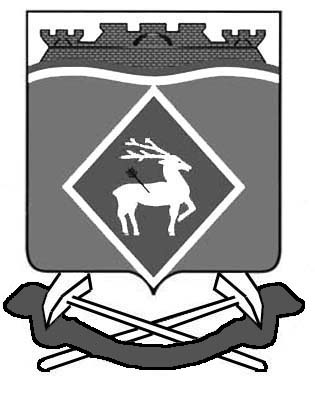 